	                                                           South East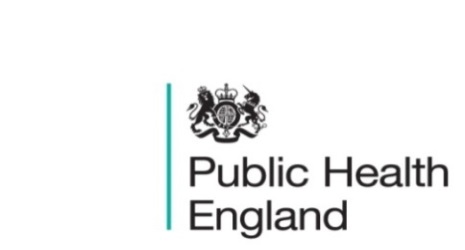 Webinar: Enabling and implementing the public health practitioner apprenticeship: Monday 7 September 10:00-11:30HEE and PHE are hosting a webinar for employers interested in the public health practitioner apprenticeship (Level 6). The webinar will include what the apprenticeship is and what employers would need to do to implement it. Attendees will also have the opportunity to shape the training that will be provided. A full programme will be shared nearer the time.This helpful animation clip explains a bit more about the apprenticeship along with the benefits to the employer and wider health system: The Public Health Practitioner L6 Degree Apprenticeship – Employers Guide. Target Audience: The event is open to those employers working in the South East (Thames Valley, Wessex, Kent, Surrey, Sussex). We are targeting public health teams, workforce and system leaders, commissioners, healthcare providers & services and voluntary and community sector organisations.If you would like to register for a place at the webinar please click here.Please feel free to share this information with relevant colleaguesUnity and division in Great BritainThe effect of the coronavirus pandemic on perceptions of unity and division in Great Britain. Includes an assessment of unity and division over time and across numerous socioeconomic divides, such as sex, income, and perceptions of community. ReportViolence against women and girls: Evidence digest July 2020A selection of the latest evidence on violence against women and girls (VAWG). ReportFace coverings in educationGuidance on the use of face coverings for schools and other education institutions that teach people in Years 7 and above in England. Report   PHE South East main telephone number for all locations - 0344 225 3861 Follow us on Twitter @PHE_SouthEastIf you want to be included in the mailing list for this bulletin, please contact sue.hall@phe.gov.uk